САМОРЕГУЛИРУЕМАЯ ОРГАНИЗАЦИЯ   РЕГИОНАЛЬНАЯ АССОЦИАЦИЯ «СТРОИТЕЛИ ТПП РБ»г. Улан-Удэ, ул. Ленина ,д.25, тел 8(3012)21-71-88, e-mail:sro@tpprb.comПРОТОКОЛ № 2Правления  СРО РА «Строители ТПП РБ» от 17.01.2020 Форма проведения заседания Правления СРО РА «Строители ТПП РБ»- заочнаяДата окончания заочного голосования: «20» января   2020г. Основание  проведения заочного голосования- решение  Председателя Правления СРО  РА  «Строители ТПП РБ» Доржиева Геннадия Юрьевича ( согласно п.7.9. Положения  «О Правлении   Саморегулируемой организации  Региональная ассоциация «Строители ТПП РБ» от 07.02.2019г., далее - Положение о Правлении).  Приглашенные лица :Директор   СРО   Елисафенко  Владимир ЛеонидовичСекретарь заседания Правления    Кочетова  Лидия Васильевна Общее количество членов Правления :8 человекЧисло проголосовавших членов Правления   7 человек Заочное голосование считается правомочным, так как в нем приняли участие не менее половины  членов Правления ( согласно п. 7.13 Положения). Лицо,  избранное  секретарем заседания Правления и уполномоченное на подсчет голосов- Кочетова Лидия Васильевна.ПОВЕСТКА ДНЯ ЗАСЕДАНИЯ ПРАВЛЕНИЯ:1.Информация об организации, намеренной   вступить в СРО, оплатившей   вступительный взнос и представившей  пакет документов. Установление уровня ответственности   организации  согласно средствам,  внесенным в компенсационный фонды  возмещения вреда и обеспечения договорных обязательств.2. Информация об организации, намеренной   повысить  уровень ответственности по договорам строительного подряда, договорам по осуществлению сноса, заключаемых с использованием конкурентных  способов заключения договоров  согласно  средствам,  внесенным в компенсационный фонды  возмещения вреда и обеспечения договорных обязательств.По вопросу   1  повестки дня :Слушали  Директора  СРО   РА «Строители ТПП РБ» Елисафенко В.Л., который сообщил, что   от    ООО «Сибирский Арсенал» (ИНН 0326540386 ) поступило заявление  о вступлении в  члены  саморегулируемой организации РА «Строители ТПП РБ»  с намерением осуществлять строительство, реконструкцию, капитальный ремонт, снос   объектов капитального строительства (кроме особо опасных, технически сложных и уникальных объектов, объектов использования атомной энергии), стоимость  которых не превышает 60,0 млн.  рублей. (Первый   уровень ответственности, Фонд  ВВ  - 100,0  тыс. руб.), а также  заключение договоров строительного подряда, заключаемых с использованием  конкурентных способов заключения договоров, в соответствии с которым     ООО «Сибирский Арсенал» внесен взнос в компенсационный Фонд ОДО, предельный размер обязательств по  договорам не превышает 60 млн.руб.  (Фонд ОДО -200  тыс.руб.);Рассмотренные документы соответствуют требованиям. Финансовые обязательства выполнены. Предложено Правлению РА «Строители ТПП РБ»  принять   положительное   решение по  ООО «Сибирский Арсенал» и внести сведения в реестр СРО РА «Строители ТПП РБ».Решили по  вопросу  1 повестки дня:Принять в члены Региональной ассоциации «Строители ТПП РБ»  ООО «Сибирский Арсенал» (ИНН 0326540386)Предоставить право    ООО «Сибирский Арсенал (ИНН 0326540386)   выполнить строительство, реконструкцию, капитальный ремонт, снос  объектов капитального строительства по договорам строительного подряда (кроме особо опасных, технически сложных  и уникальных объектов, объектов использования атомной энергии).Установить для ООО «Сибирский Арсенал» (ИНН 0326540386)     первый    уровень ответственности по обязательствам по договору строительного подряда, сноса  объектов капитального строительства   (Фонд ВВ-100,0 тыс.руб. ).Предоставить  ООО «Сибирский Арсенал» право  на заключение договоров строительного подряда, договоров на осуществление сноса, заключаемых  с использованием конкурентных способов  заключения договоров по первому  уровню ответственности (Фонд ОДО-200 тыс.руб.).Голосовали:  «за»  -  7  голосов, «против» -  нет , «воздержался» -  нетРешение принято единогласно.Внести сведения в реестр СРО РА «Строители ТПП РБ».По вопросу   2  повестки дня :Слушали  Директора  СРО   РА «Строители ТПП РБ»  Елисафенко В.Л., который сообщил, что  от  Общества с ограниченной ответственностью  «СК Новый город»  (ИНН 0326565373)  поступило заявление  о повышении уровня ответственности. В соответствии с заявлением   ООО  «СК Новый город»  (ИНН 0326565373) внесен взнос в компенсационный Фонд  возмещения вреда, размер обязательств по  договору строительного подряда и договору на осуществление сноса   не превышает 3,0 млрд.руб.  (Фонд ВВ 1 500 000 руб.) -  третий уровень ответственности и в Фонд обеспечения договорных обязательств по договорам строительного подряда, договорам на осуществление сноса,  заключаемых с   использованием конкурентных способов заключения договоров, предельный размер обязательств по которым не превышает  500 млн.руб. ( Фонд  ОДО - 2 500 000 руб) – второй уровень ответственности.Финансовые обязательства   организацией   выполнены.Решили по   вопросу   2 повестки дня:- Принять   положительное решение по  предоставлению  ООО «СК Новый город»   третьего    уровня ответственности    на строительство реконструкцию, капитальный ремонт, снос   объектов капитального строительства;  - Предоставить ООО  «СК Новый город» право на заключение договоров строительного подряда, договоров на осуществление сноса, заключаемых  с использованием конкурентных способов  заключения договоров по второму   уровню ответственности.Внести сведения в реестр СРО РА «Строители ТПП РБ».Решили  по вопросу  повестки:Голосовали:  «за»  - 7   голосов, «против» - нет, «воздержался» - нетПовестка дня исчерпана. Предложений и дополнений в повестку дня собрания не поступило. Заседание Правления объявляется закрытым.  Директор                                                                   Елисафенко В.Л.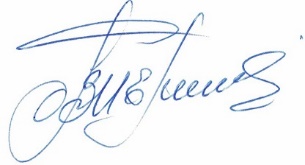  Секретарь заседания Правления                                                          Кочетова Л.В. Наименование организацииОГРНИНН Руководитель Адрес1 ООО «Сибирский Арсенал»1150327009359 Дата регистрации 16.07.20150326540386Генеральный директор Донаканян Эдуард Григорьевич670045, Республика Бурятия, г.  Улан-Удэ, ул. Буйко, дом 20а